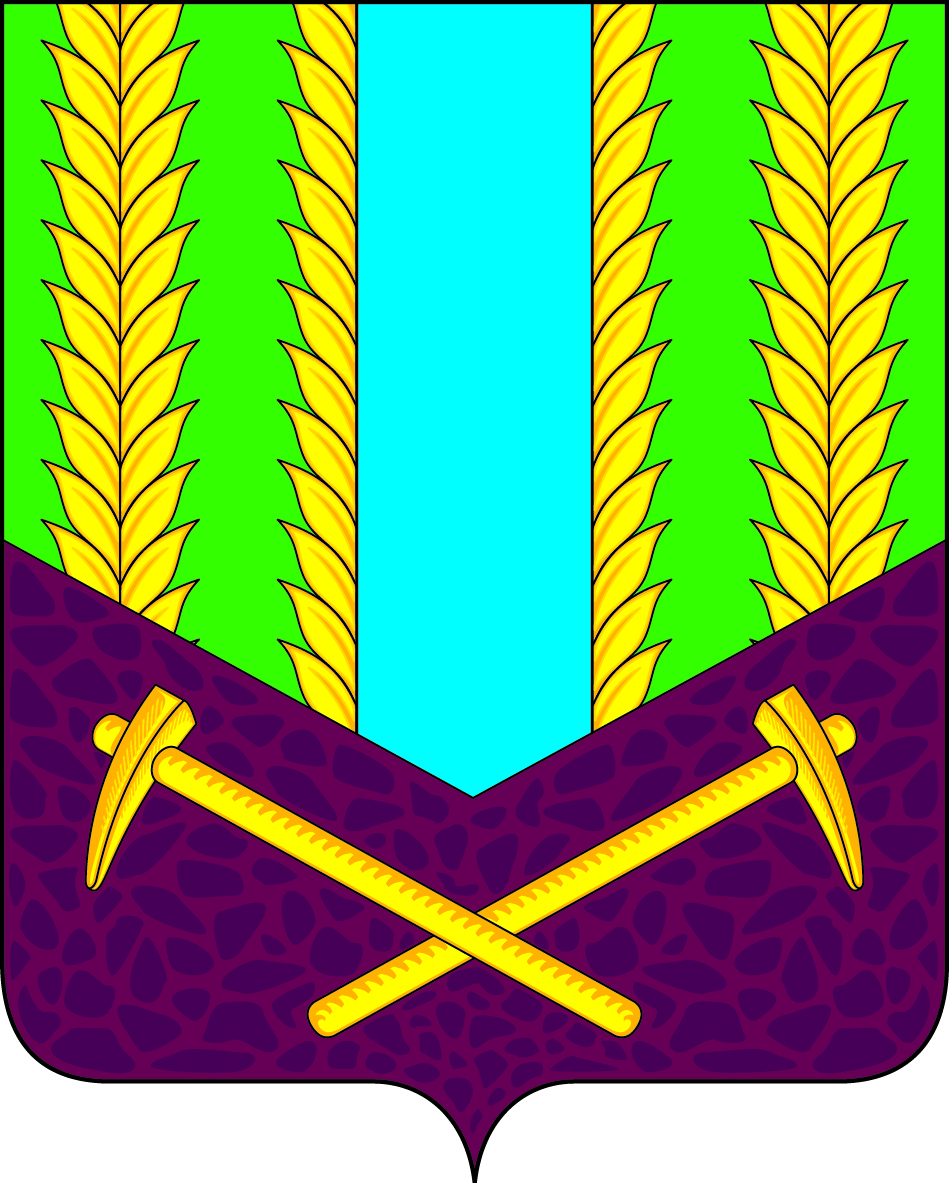 Иркутская областьМуниципальное образование«Тулунский район»ДУМАТулунского муниципального районавосьмого созываРЕШЕНИЕ19 декабря   2023г.		                                                        № 36                                                г.Тулун О дополнительной мере социальной поддержки студентов, обучающихся на педагогических специальностях в образовательных организациях высшего образования по договорам о целевом обучении, в виде ежемесячной выплатыВ целях оказания дополнительной меры социальной поддержки студентов, обучающихся на педагогических специальностях в образовательных организациях высшего образования по договорам о целевом обучении, в виде ежемесячной выплаты, руководствуясь частью 5 статьи 20, статьями 35, 52, 53 Федерального закона от 6 октября 2003 года N 131-ФЗ «Об общих принципах организации местного самоуправления в Российской Федерации»,  постановлением Правительства Российской Федерации от 13 октября 2020 года N 1681 «О целевом обучении по образовательным программам среднего профессионального и высшего образования», ст.27, ст.44 Устава муниципального образования «Тулунский район»,  Дума Тулунского муниципального района РЕШИЛА:     1. Установить дополнительную меру социальной поддержки в виде ежемесячной выплаты  студентам, обучающимся  на педагогических специальностях в образовательных организациях высшего образования по очной форме обучения, из числа выпускников муниципальных общеобразовательных организаций Тулунского муниципального района, заключивших договор о целевом обучении по образовательной программе высшего образования с органом местного самоуправления, осуществляющим управление в сфере образования (далее – выплата).2. Выплата предоставляется ежемесячно за счет средств бюджета Тулунского муниципального района, предусмотренных на указанные цели в соответствующем финансовом году, в размере 2500 (две тысячи пятьсот) рублей.3. Выплата предоставляется в порядке, определенном нормативным правовым актом администрации Тулунского муниципального района в соответствии с настоящим Решением.4. Установить, что настоящее Решение вступает в силу со дня его официального опубликования и распространяется на правоотношения, возникшие с 1 сентября 2023 г.5.Администрации Тулунского муниципального района   подготовить (до 20.01.2024) предложения по активизации работы по подбору учащихся для заключения договоров о целевом обучении по образовательной программе высшего образования с органом местного самоуправления, осуществляющим управление в сфере образования.6.Предложить депутатам Думы Тулунского муниципального района организовать на своих избирательных округах работу по подбору выпускников школ для заключения договоров о целевом обучении по образовательной программе высшего образования с органом местного самоуправления, осуществляющим управление в сфере образования.Председатель Думы Тулунского муниципального района                                              М.С. ШавельВрио мэра Тулунского муниципального района                                                                     А.В. Вознюк